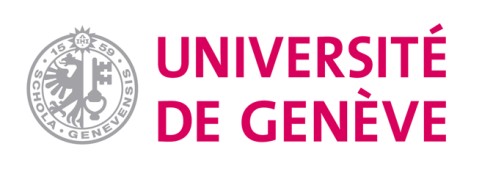 FORMULAIRE DE RENSEIGNEMENTS POUR COLLABORATEURS-TRICES EN CAS DE SÉJOUR PROFESSIONNEL À L’ÉTRANGER en zone à risque(A remettre au groupe SME groupe SME via l’email zones-a-risque@unige.ch)Informations personnelles :Nom et prénom : Date de naissance : Téléphone(s) : Adresse e-mail :Assurance rapatriement : oui /nonSi oui, nom de la compagnie et numéro d’affiliation :Affiliation UNIGE :Faculté ou centre/institut interfacultaire/structure d’appartenance : Nom et fonction du responsable hiérarchique :Contact(s) en cas d’urgence (facultatif) :Nom et prénom : Relation : Téléphone(s) : Adresse e-mail :Informations relatives au séjour :Motif et justification du séjour : Pays et ville du séjour :Date d’arrivée dans le pays : Date de départ du pays : Adresse lors du séjour : Téléphone(s) :Adresse e-mail :En cas de séjour dans une entreprise/institution à l’étranger :Nom de l’entreprise/institution : Adresse :Nom d’une personne de contact sur place : Téléphone(s) :Adresse e-mail :Le-la soussignée déclare avoir pris connaissance de la directive en matière de voyage en zone à risque et en respecter les termes (https://memento.unige.ch/doc/0324).  Date et signature :Avis et approbation du/de la responsable : Date et signature :En fonction des circonstances, des informations supplémentaires pourront être demandées au/à la collaborateur-trice. Les informations figurant sur ce document ne sont destinées qu’à être utilisées en cas d’urgence et les informations qui ne seront plus nécessaires seront détruites au retour du/de la collaborateur/trice sauf motifs impérieux.